Θέμα: «Πρόσκληση υποβολής οικονομικών προσφορών για 4ήμερη εκδρομή στα Ιωάννινα» Το 1ο ΕΠΑΛ Ευόσμου προκηρύσσει διαγωνισμό για την κατάθεση κλειστών προσφορών, από ενδιαφερόμενα τουριστικά γραφεία με ισχύουσα άδεια λειτουργίας από τον Ε.Ο.Τ., σχετικά με την πραγματοποίηση εκδρομής σύμφωνα με την κείμενη νομοθεσία περί εκδρομών στο πλαίσιο των μετακινήσεων για τα προγράμματα Περιβαλλοντικής Εκπαίδευσης :  Χαρακτηριστικά  εκδρομής:Πιθανός αριθμός μαθητών: 25Αριθμός συνοδών : 3Διανυκτερεύσεις, στο ξενοδοχείο: 3 Ημι-διατροφή: ΝΑΙΠιθανή περίοδος: α΄- 16-03-19 έως 19-03-19β΄- 30-03-19 έως 02-04-19Προορισμός: ΙΩΑΝΝΙΝΑ  Ξενοδοχεία: τουλάχιστον τεσσάρων αστέρων Γ. Απαραίτητοι όροι1)     Ασφάλεια αστικής ευθύνης και ευθύνης διοργανωτή, υποχρεωτική ασφάλιση αστικής ευθύνης και ιατροφαρμακευτική ασφάλεια σύμφωνα με την κείμενη νομοθεσία (δηλ. ασφάλιση κάλυψης εξόδων σε περίπτωση ατυχήματος ή ασθένειας)2)     Λεωφορεία σύγχρονα σε άρτια κατάσταση, διαθέσιμα σε όλη τη διάρκεια της εκδρομής.3)     Δωρεάν συμμετοχή συνοδών καθηγητών σε μονόκλινα δωμάτια.4)     Οι οικονομικές προσφορές θα πρέπει να κατατίθενται στο σχολείο με κλειστό φάκελο με επισυναπτόμενα τα απαραίτητα δικαιολογητικά σε πρωτότυπη μορφή.5)     Στο κείμενο της προσφοράς να καταγράφονται ρητά η τελική συνολική τιμή του ταξιδιού, αλλά και η επιβάρυνση ανά μαθητή. Στις τιμές αυτές δεν θα περιλαμβάνονται τυχόν παροχές των ταξιδιωτικών γραφείων, που εφόσον κατατεθούν (επισύναψη στο κείμενο των προσφορών), θα εκτιμηθούν από την Επιτροπή Αξιολόγησης.6)     Το πλήρες πρόγραμμα και οι αναλυτικοί όροι της εκδρομής θα συμπεριληφθούν στο Ιδιωτικό Συμφωνητικό που θα υπογραφεί με το Ταξιδιωτικό Γραφείο που θα επιλεγεί.7)     Να συνοδεύεται από υπεύθυνη δήλωση ότι το ταξιδιωτικό γραφείο  διαθέτει ειδικό σήμα λειτουργίας σε ισχύ.8)     Ως εγγύηση για τη διασφάλιση των όρων του Συμφωνητικού θα κρατηθεί,  μετά από συμφωνία με το ταξιδιωτικό γραφείο, στο Σχολείο ένα ποσό από τα χρήματα του συνολικού ποσού. Το ποσό αυτό θα αποδοθεί στο ταξιδιωτικό γραφείο  μετά το τέλος της εκδρομής και την επιστροφή των μαθητών στη Θεσσαλονίκη.Γ. ΠροθεσμίαΟι προσφορές να κατατεθούν σφραγισμένες στη Γραμματεία του 1ου ΕΠΑΛ Ευόσμου μέχρι την Παρασκευή 25-01-19 και ώρα 12:00 Η ΔιευθύντριαΓιουβανούδη Αλεξάνδρα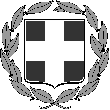 ΕΛΛΗΝΙΚΗ ΔΗΜΟΚΡΑΤΙΑΕύοσμος: 18/01/2019Εύοσμος: 18/01/2019ΥΠΟΥΡΓΕΙΟ ΠΑΙΔΕΙΑΣ, ΕΡΕΥΝΑΣ ΚΑΙ ΘΡΗΣΚΕΥΜΑΤΩΝΑρ. πρωτ:  48 Αρ. πρωτ:  48 ΠΕΡΙΦΕΡΕΙΑΚΗ ΔΙΕΥΘΥΝΣΗΠΡΩΤΟΒΑ/ΘΜΙΑΣ ΚΑΙ ΔΕΥΤ/ΘΜΙΑΣ ΕΚΠΑΙΔΕΥΣΗΣ ΚΕΝΤΡΙΚΗΣ ΜΑΚΕΔΟΝΙΑΣΠΡΟΣ:   ΔΙΕΥΘΥΝΣΗ ΔΕΥΤ/ΘΜΙΑΣΕΚΠΑΙΔΕΥΣΗΣ   ΔΥΤΙΚΗΣ  ΘΕΣ/ΝΙΚΗΣΓια ανάρτηση στην ιστοσελίδαΠΡΟΣ:   ΔΙΕΥΘΥΝΣΗ ΔΕΥΤ/ΘΜΙΑΣΕΚΠΑΙΔΕΥΣΗΣ   ΔΥΤΙΚΗΣ  ΘΕΣ/ΝΙΚΗΣΓια ανάρτηση στην ιστοσελίδα